CONSELHO DE CLASSE PROGNÓSTICO – CURSO TÉCNICO INTEGRADO EM _______________________DISCIPLINA: _____________________________________ PROFESSOR(A): _____________________________IDENTIFICAÇÃO DAS DIFICULDADES DE CARÁTER GERAL E PEDAGÓGICO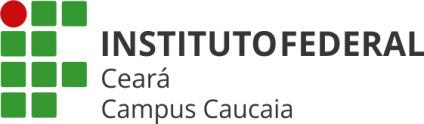 DEPARTAMENTO DE ENSINOCOORDENADORIA TÉCNICO-PEDAGÓGICAEstudanteRendimento acadêmico (1- péssimo, 2 - ruim, 3 - regular, 4 - bom, 5 - ótimo)Assiduidade(1- péssimo, 2 - ruim, 3 - regular, 4 - bom, 5 - ótimo)Disciplina(1- péssimo, 2 - ruim, 3 - regular, 4 - bom, 5 - ótimo)Sugestões para aprimoramento (ver lista do Anexo I e assinalar número) Necessidade de acompanhamento sociopedagógico e acadêmico (sim ou não)